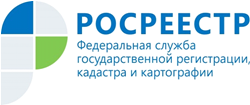 Управление Росреестра по Республике АдыгеяНа вопросы о «гаражной амнистии» ответят Росреестр и Кадастровая палата С 1 сентября 2021 года начала действовать «гаражная амнистия» – упрощенный порядок оформления в собственность земельного участка и непосредственно здания гаража на нем. 10 сентября 2021г. специалисты регионального Управления Росреестра и Кадастровой палаты проведут консультации в формате горячей линии по вопросам «гаражной амнистии». На какие объекты распространяется «гаражная амнистия»?Какие документы необходимы для кадастрового учета и регистрации прав на гараж и земельный участок в упрощенном порядке? С чего начать процедуру оформления? Получить ответы на эти и другие вопросы касательно применения «гаражной амнистии» можно 10 сентября с 10.00 до 12.00  по телефонам:8(8772)57-18-87 – заместитель начальника отдела государственной регистрации недвижимости Нагарокова Зарема Шрахметовна;8(8772)59-30-46 (доб. 2225) –  начальник отдела обработки данных и обеспечения учетных действий  Шорова Марина Аскарбиевна.--------------------------------------Контакты для СМИ:Пресс-служба Управления Росреестра по Республике Адыгея (8772)56-02-4801_upr@rosreestr.ruwww.rosreestr.gov.ru385000, Майкоп, ул. Краснооктябрьская, д. 44